УтверждаюДиректор ___________ Ефимов Д. А.«___» _____________ 2022 г.График аттестации педагогических работниковна 2022 — 2023 учебный год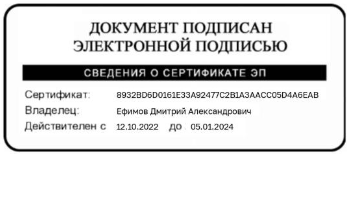 №ФИО работникаДолжностьСрок аттестацииКатегорияОтветственный за представлениеСрок предоставления представления1Пономарев Александр Леонидовичвоспитатель01.09.2022высшая——2Ниязов Вадим Викторовичвоспитатель06.09.2022соответствие занимаемой должностиЛобанок Н. Б.10.06.20223Горя Игорь Константиновичвоспитатель06.09.2022соответствие занимаемой должностиЛобанок Н. Б.10.06.20224ДробышевскаяДарина Алексеевнаучитель06.09.2022соответствие занимаемой должностиКогут Т. Н.10.06.20225Трофимова Инна Валентиновнаучитель29.09.2022высшая——6Лобанок Николай Борисовичпедагог дополнительного образования10.10.2022соответствие занимаемой должностиМагдич В. А.10.09.20227Петухов Сергей Вячеславовичучитель 23.11.2022соответствие занимаемой должностиКогут Т. Н.23.10.20228Кемлякова Дарья Владимировнаучитель01.12.2022соответствие занимаемой должностиКогут Т. Н.01.11.20229Домбровский Лев Александровичвоспитатель23.08.2023соответствие занимаемой должностиЛобанок Н. Б.10.06.2023